경험이 우리를 잘못 안도할 수도 있다! /스티브 탐슨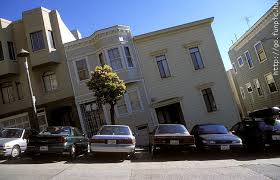 교회의 지도자들은 씨 에스 루이스가 그의 저서 "나르니아의 역대기"(Chronicles of Narnia)에서 지적한 지도자가 잘못할 수 있다는 가르침을 주의해서 봐야한다.이 책에서 난장이들은 가짜 어슬랜(Aslan)에게서 속임을 당해왔다. 어슬랜(Aslan)은 예수님을 상징하고 있다.가짜 어슬랜(Aslan)에게 속임을 당한 그들은 이제는 다시는 속임을 당하지 않겠노라고 맹세한다.이러한 마음이 그들이 진짜 어슬랜(Aslan)이 왔을 때도 그를 거부하고 그들의 마을에 들어오지 못하게 한다.이처럼 우리가 주의 하지 않으면 우리도 과거에 예언 사역자가 잘못하고 완숙하지 못한 예언을 했다 하여 예언사역 전반을 거부하는 오류를 범할 수도 있다.나는 기본적으로 일반 목회자들이 교회에서 예언사역을 하는 것은 위험하다는 생각에 반대한다.그들의 이야기는 어떤 면에서는 이해할 수는 있다. 그리고 이 예언사역의 잘못된 이해로 교회에 어려움이 있어 왔다는 사실도 인정한다.그러나 분명한 것은 우리의 교회 안에 예언사역이 있는 것이 위험한 것이 아니라 예언사역이 없는 것이 진정한교회의 위기이다.만약 우리의 삶 가운데서 하나님의 예언사역이 활동하는 것을 거부한다면, 우리는 하나님이 우리에게 주신 두 가지의 중요한 기본적 목회 방향가운데 하나를 잃어버리게 된다.건물에서 기호가 되는 두 기둥 중 하나가 없어지면 무슨 현상이 일어나겠는가?이처럼 우리의 교회가 하나님의 사역 중 중요한 부분인 에언사역을 소홀이 하면 우리의 신앙생활은 매우 큰 위기를 맞게 될 것이다.예언사역은 사역을 파괴하는 것이 아니라 사역을 더욱 풍성하고 완숙하게 만든다...예언사역은 우리의 상상을 넘어서 우리에게 하나님의 크신 축복을 안겨줄 것이다.(스티브 탐슨의 "당신도 예언할 수 있다" 중에서...) 